    ¡Bienvenidos a la clase de Español 3 con Profesora Ochea!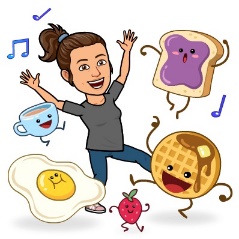 Let’s start with some FAQs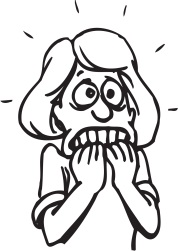 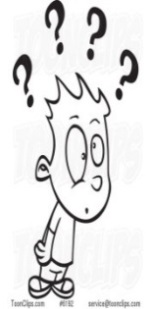 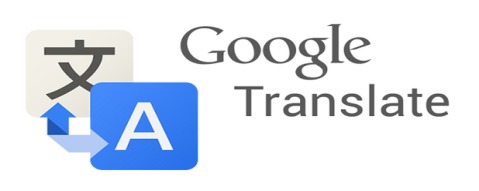 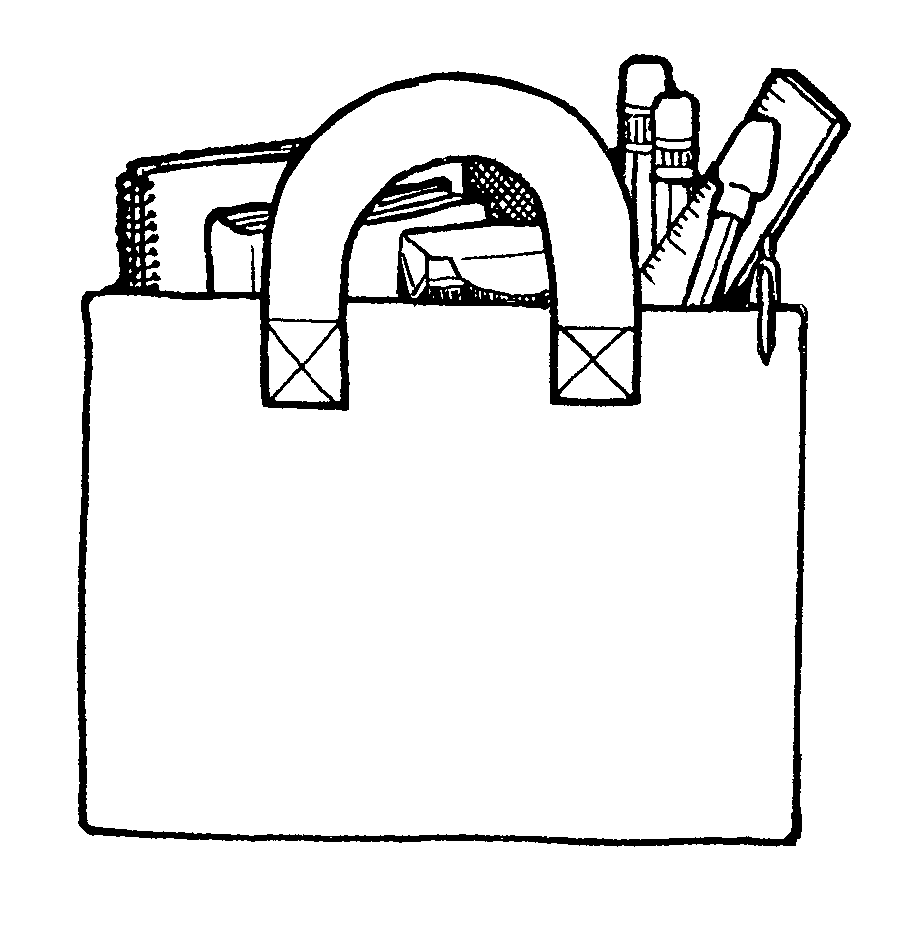 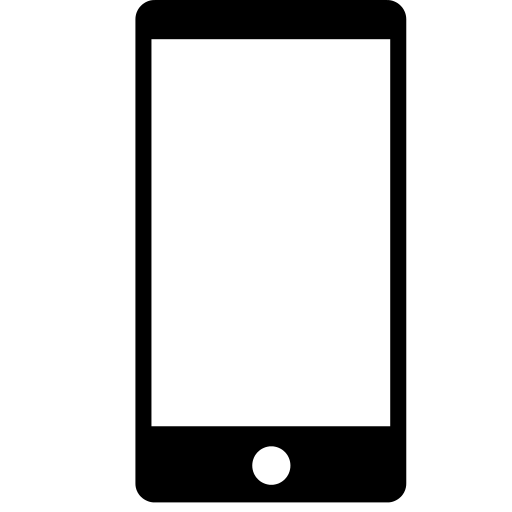 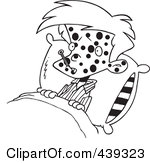 GRADESNow on to the BIG question …Please note that semester grades are earned over the entire semester.  If you are concerned about your grade, please come see me as soon as possible if you would like me to either help you with a plan of action or extra support.  Once we are more than half way through a semester, it becomes increasingly difficult mathematically for your grade to change.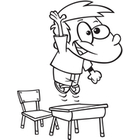 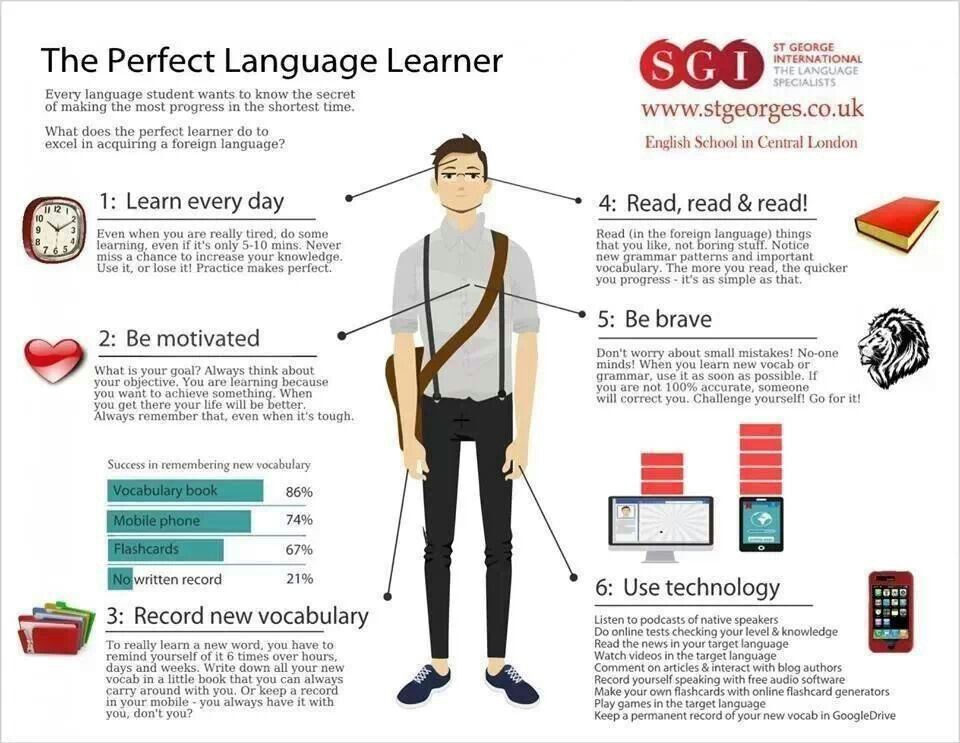 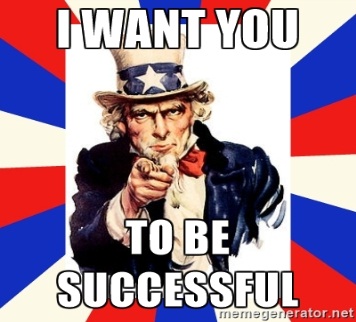 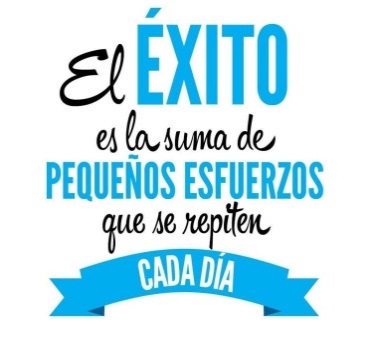 I would like for ALL of my students to be successful this year in Spanish 3.  Success looks different for everyone, but no matter what you are looking to achieve, setting goals is a huge part of being successful.Your goals for this year(What do you want to learn, be able to talk about, or use your Spanish for outside of class?  Your goal may NOT be about any grade.)Directions: You must complete at least TWO goals. One goal should be for semester one and the second should be a yearlong goal. If you would like to add a third goal (either semester or year), please do! More goals give you more opportunities for success!Your supervising adult’s space for questions/comments/etc.(Is there anything you would like me know? Do you have questions for me? This is just an opportunity to leave me a note/question if you feel so inclined.  I can always be reached via email/phone at a later time. You can also leave me goals that you would like to see your student achieve this year.)Once you and your supervising adult have looked over the syllabus and set some goals together, please sign below and return only this sheet to Profe Ochea.  Please note that by signing this document you are stating that you understand all rules and policies and are agreeing to abide by all outlined expectations.  You are also committing to striving to achieve the goals that you have outlined.  Please make sure you are clear on all subject matter that is addressed in this document before signing.__________________________________________________		__________________________________________________Supervising adult’s signature and printed name			Spanish 3 student’s signature and printed name